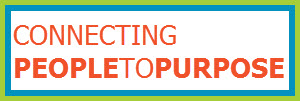 Advertisement Closes11/21/2021 (8:00 PM EDT)21-06834ForesterPay Grade13Salary$32,042.40 - $51,269.52Employment TypeEXECUTIVE BRANCH | FULL TIME ELIGIBLE FOR OVERTIME PAY | 18A | 37.5 HR/WKHiring AgencyEnergy & Environment Cabinet | Department for Natural ResourcesLocationMobile Workstation
Hazard KY 41701 USA

The agency may authorize the selected applicant to telecommute. The agency may terminate or modify the telecommuting arrangement at any time.DescriptionThe Division of Forestry is Kentucky’s designated forest steward, whose mission is to protect, conserve and enhance the forest resources of the Commonwealth. The Division has more than 100 years of public service, and is committed to assisting landowners with improving their timber stands, preventing and suppressing wildfires, protecting water quality during commercial timber harvesting operations, and delivering forestry-related education throughout the Commonwealth.

The Forestry Inventory & Analysis (FIA) Forester is a highly skilled team member who travels throughout an assigned geographic area, and performs professional forestry work on both public and private forestlands. This work includes the collection of forest and tree data necessary for a continual inventory of Kentucky’s forestlands. The collected information is critical for decision making regarding the sustainability of the Commonwealth’s forest resources. The FIA Forester will receive on the job training, and must eventually be certified through the U.S. Forest Service in order to collect and submit forest inventory data.

Responsibilities may include, but are not limited to:Performs professional forester field duties necessary to complete an inventory of Kentucky's forest lands by following U.S. Forest Service data collection procedures for evaluating forest stand size, composition and condition, overall health, and potential threats to the forestPerforms administrative duties to process collected inventory data by following U.S. Forest Service procedures, including weekly plot data downloads and U.S. Forest Service accomplishment reports.Attends workshops, seminars, and training sessions to maintain a high level of knowledge in stand identification and data collection, and to stay up-to-date on new information and proceduresSuccessful completion of competency testing associated with the training and the positionPerforms wildland fire management and related activities including wildland fire suppression and preventionConducts forestry education and public outreachPreferred Skills and Abilities:Excellent communication, organization, and documentation skillsProficient knowledge and use of information technologyWorking knowledge of dendrology, and tree identificationAbility to work independentlyIf you are interested in a challenging yet rewarding career with an agency providing a long-term, positive impact to the environment, we would love to review your application for Forestry Inventory & Analysis Forester.Minimum RequirementsEDUCATION: Graduate of a college or university with a bachelor's degree in forestry.EXPERIENCE, TRAINING, OR SKILLS: NONESubstitute EDUCATION for EXPERIENCE: NONESubstitute EXPERIENCE for EDUCATION: NONESPECIAL REQUIREMENTS (AGE, LICENSURE, REGULATION, ETC.): NONEWorking ConditionsWork is typically performed outdoors on private forest lands. Work can be under adverse conditions due to weather, topography, or when suppressing wild land fires. Work also involves frequent contact with citizens and organizations in the promotion of forestry programs.Probationary PeriodThis job has an initial and promotional probationary period of 6 months, except as provided in KRS 18A.111.If you have questions about this advertisement, please contact Pamela Snyder at pamela.snyder@ky.gov or 502-782-7184.An Equal Opportunity Employer M/F/D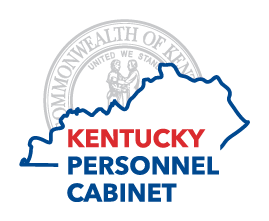 